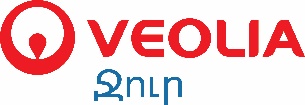 «Վեոլիա Ջուր» ՓԲԸՀ Ր Ա Վ Ե Ր«ՎԵՈԼԻԱ ՋՈՒՐ» ՓԲԸ-Ի ԿԱՐԻՔՆԵՐԻ ՀԱՄԱՐ` «ՓԱԿԱՆՆԵՐԻ ԵՎ ԿՑԱՄԱՍԵՐԻ» ՁԵՌՔԲԵՐՄԱՆ ՆՊԱՏԱԿՈՎ  ՀԱՅՏԱՐԱՐՎԱԾ ԳՆԱՆՇՄԱՆ ՀԱՐՑՄԱՆԹիվ ՎՋ-ՄԱՊՁԲ-23/38 Հարգելի մասնակից նախքան հայտ կազմելը և ներկայացնելը խնդրում ենք մանրամասնորեն ուսումնասիրել սույն հրավերը, քանի որ հրավերին չհամապատասխանող հայտերը ենթակա են մերժման: ԲՈՎԱՆԴԱԿՈւԹՅՈւՆ«ՎԵՈԼԻԱ ՋՈՒՐ»  ՓԲԸ-ի  ԿԱՐԻՔՆԵՐԻ ՀԱՄԱՐ  « ՓԱԿԱՆՆԵՐԻ ԵՎ ԿՑԱՄԱՍԵՐԻ» ՁԵՌՔԲԵՐՄԱՆ ՆՊԱՏԱԿՈՎ ՀԱՅՏԱՐԱՐՎԱԾ ԳՆԱՆՇՄԱՆ ՀԱՐՑՄԱՆ ՀՐԱՎԵՐԻՄԱՍ  I.1.  Գնման առարկայի բնութագիրը	 2. Մասնակցի մասնակցության իրավունքի պահանջները, շահերի բախում, որակավորման        չափանիշները և դրանց գնահատման կարգը	 3. Հրավերի պարզաբանումը և հրավերում փոփոխություն կատարելու կարգը	4. Հայտը ներկայացնելու կարգը5. Հայտի գնային առաջարկը	 6. Հայտի գործողության ժամկետը, հայտերում փոփոխություն կատարելու և դրանք հետ     վերցնելու  կարգը	 7. Հայտերի բացումը, գնահատումը  և արդյունքների ամփոփումը	8. Պայմանագրի կնքումը	9. Ընթացակարգը չկայացած հայտարարելը	 ՄԱՍ  II.  ԳՆԱՆՇՄԱՆ ՀԱՐՑՄԱՆ ՀԱՅՏԸ  ՊԱՏՐԱՍՏԵԼՈՒ  ՀՐԱՀԱՆԳ1.	Ընդհանուր  դրույթներ	2.	Ընթացակարգի հայտը	3.	Հայտատուների կողմից ներկայացվող փաստաթղթերը4.	Հավելվածներ 1-3	Սույն հրավերը կազմվել է «Վեոլիա Ջուր» ՓԲԸ-ի գնումների ընթացակարգերի համաձայն և նպատակ ունի Պատվիրատուի կողմից հայտարարված ընթացակարգին մասնակցելու մտադրություն ունեցող անձանց (այսուհետև` Հայտատու) տեղեկացնելու ընթացակարգի պայմանների` գնման առարկայի, ընթացակարգի անցկացման, հաղթողին որոշելու և նրա հետ պայմանագիր կնքելու մասին, ինչպես նաև օժանդակելու ընթացակարգի հայտը պատրաստելիս։ՄԱՍ  IԳՆՄԱՆ  ԱՌԱՐԿԱՅԻ  ԲՆՈՒԹԱԳԻՐԸ1.1 Գնման առարկա է հանդիսանում  «Վեոլիա Ջուր» ՓԲԸ-ի   կարիքների համար` «Փականների և կցամասերի» ձեռքբերումը, որոնք խմբավորված  են 1/մեկ/ չափաբաժնում`Ապրանքի տեխնիկական բնութագրերը, ինչպես նաև մասնագիրը, տեխնիկական տվյալները և այլ ոչ գնային պայմանների ամբողջական և համարժեք նկարագրությունը կազմում են կնքվելիք պայմանագրի անբաժանելի մասը, որի նախագիծը ներկայացված է սույն հրավերի N 1 հավելվածում:ՄԱՍՆԱԿՑԻ ՄԱՍՆԱԿՑՈՒԹՅԱՆ ԻՐԱՎՈՒՆՔԻ ՊԱՀԱՆՋՆԵՐԸ, ՇԱՀԵՐԻ ԲԱԽՈՒՄ, ՈՐԱԿԱՎՈՐՄԱՆ ՉԱՓԱՆԻՇՆԵՐԸ  ԵՎ ԴՐԱՆՑ ԳՆԱՀԱՏՄԱՆ ԿԱՐԳԸ 2.1 Հայտատուին ներակայացվող պահաջներն են. 1. Հայտատուն վերջին երեք տարիների ընթացքում Պատվիրատուների կողմից կասեցված պայմանագրեր պետք է չունենա, Հայտատուի որևէ սխալ գործելակերպի հետևանքով2. Հայտատուն Վեոլիա գրուպի մասնաճյուղերի հետ մրցութային և պայմանագրային գործընթացների հետ կապված դատական գործառույթներ պետք է չունենա,3.  Հայտատուն ներգրավված պետք է չլինի  բազմակողմ կամ երկողմ դոնոր կազմակերպությունների, կամ զարգացման հաստատությունների և ՀՀ ֆինանսների նախարարության սև ցուցակներում, 4. Ընկերությունը պետք է սնանկ ճանաչված չլինի:5. Շահերի բախումա)Հայտատուները շահերի բախում չպետք է ունենան: բ)Շահերի բախում  է համարվում, եթե Հայտատունները ունեն սերտ բիզնես կամ ընտանեկան հարաբերություններ «Վեոլիա Ջուր» ՓԲԸ-ի մասնագիտական ​​անձնակազմի հետ, որոնք ուղղակի կամ անուղղակի ներգրավված են սույն նախաորակավորման փաստաթղթերի, տեխնիկական մասնագրերի պատրաստման և հայտերի գնահատման մեջ կամ հետագայում կներգրավվեն աշխատանքների տեխնիկական վերահսկման ծառայությունների մատուցման գործառույթներին, բացառությամբ այն դեպքերի, երբ այդ հարաբերություններից բխող հակամարտությունը «Վեոլիա Ջուրե ՓԲԸ-ի համար ընդունելի ձևով կարգավորվել է նախնական որակավորման, մրցույթների և պայմանագրերի իրականացման ընթացքում:գ)  Հայտատուները չպետք է ունենան շահերի բախում, ինչպես ներկայացված է ստորև:Բոլոր Հայտատուները, որոնք կունենան շահերի բախում, կորակազրկվեն:Շահերի բախումը առկա է, եթե՝ Հայտատուն կամ նրա  մասնաճյուղերից, կամ նրանց բաժնետերերից  կամ նրանց ղեկավարներից, կամ նրանց ընտանիքի անդամներից որևէ մեկը՝ կապված այս բաժնետերերի հետ  ղեկավարները ուղղակի կամ անուղղակի մասնակցել են այս մրցույթի փաստաթղթերի պատրաստմանը, օրինակի համար, որպես նախագծման կամ տեխնիկական բնութագրերի պատրաստման խորհրդատու՝ կամ որպես աջակցող այս խորհրդատուին, Հայտատուն կամ նրա  մասնաճյուղերը կամ նրանց բաժնետերերը  կամ նրանց ղեկավարները, կամ նրանց ընտանիքի որևէ անդամ՝ կապված այդ բաժնետերերի հետ, և կամ ղեկավարների հետ ունեն ուղղակի կամ անուղղակի էական կապեր ««Վեոլիա Ջուր» ՓԲԸ-ի կամ, «Վեոլիա Ջուր» ՓԲԸ-ի ղեկավարները կամ նրանց ընտանիքի անդամների հետդ) Բորոր հայտատուներից պահանջվում է բացահայտել/ներկայացնել ցանկացած հնարավոր կապ  և կամ ներգրավածություն, և «Վեոլիա Ջուր» ՓԲԸ-ն ըստ իր հայեցողությամբ պարտավոր է որոշելու    արդյոք առկա է շահերի բախում:Որպես նշված պահանջների բավարարման ապացույց Հայտատուն ներկայացնում է ընկերության Պետական գրանցման վկայականը, Կանոնադրությունը և տեղեկություն ընկերության հիմնադիր բաժնետերերի մասին:2.2 Մասնակիցը պետք է ունենա կնքվելիք պայմանագրով նախատեսված պարտավորությունների կատարման համար պահանջվող`1) մասնագիտական փորձառություն,2) ֆինանսական միջոցներ։2.3 Մասնակցին ներկայացվող`1) <<Մասնագիտական փորձառություն>> որակավորման չափանիշը սահմանվում և գնահատվում է հետևյալ կարգով`ա. Մասնակիցը պետք է հայտը ներկայացնելու տարվա և դրան նախորդող երեք տարվա ընթացքում պատշաճ ձևով իրականացրած լինի նմանատիպ առնվազն մեկ պայմանագիր: Պատվիրատուի կողմից նախապատվությունը կտրվի այն կազմակերպություններին, որոնց կողմից ներկայացված նախկինում կատարված պայմանագիրը (կամ պայմանագրերը) գնահատվում է (կամ գնահատվում են) նմանատիպ, եթե դրա (դրանց) շրջանակներում մատակարարված ապրանքների ծավալը (կամ հանրագումարային ծավալը)` գումարային արտահայտությամբ, պակաս չէ տվյալ սույն ընթացակարգի շրջանակում մասնակցի ներկայացրած գնային առաջարկի հիսուն տոկոսից: Ընդ որում առնվազն մեկ պայմանագրի շրջանակում մատակարարված ապրանքների ծավալը գումարային արտահայտությամբ պետք է պակաս չլինի սույն ընթացակարգի շրջանակում մասնակցի ներկայացրած գնային առաջարկի քսան տոկոսից:      Սույն ընթացակարգի իմաստով նմանատիպ են համարվում հրավերով առկա նմանատիպ ապրանքի   մատակարարումը:  բ. Սույն ենթակետի ա) պարբերությամբ նախատեսված պահանջներին իր համապատասխանությունը հիմնավորելու համար մասնակիցը հայտով ներկայացնում է իր կողմից հաստատված հայտարարություն, պայմանով, որ առաջին տեղը զբաղեցրած մասնակից ճանաչվելու դեպքում սույն հրավերով սահմանված կարգով և ժամկետներում հանձնաժողովին կներկայացնի նախկինում կատարած պայմանագրի (պայմանագրերի, համաձայնագրերի) պատճենը, իսկ այդ պայմանագրի (պայմանագրերի, համաձայնագրերի) պատշաճ կատարումը գնահատելու համար` տվյալ պայմանագրի (համաձայնագրի) կողմերի հաստատած` պայմանագրի սահմանված ժամկետում կատարումը հավաստող ակտի (հանձման-ընդունման արձանագրություն և այլն) պատճենը կամ տվյալ պայմանագրի կատարումն ընդունած կողմի գրավոր հավաստումը: Ընդ որում գնահատող հանձնաժողովը կարող է առաջին տեղը զբաղեցրած մասնակցի կողմից ներկայացված պայմանագրի (համաձայնագրի) կատարված լինելու իսկությունը ստուգել Հայաստանի Հանրապետության պետական եկամուտների կոմիտեի միջոցով: գ. Մասնակցի որակավորումը այս չափանիշի գծով գնահատվում է բավարար, եթե վերջինս ապահովում է սույն ենթակետով նախատեսված պայմաններն ու պահանջները.2) <<Ֆինանսական միջոցներ>> որակավորման չափանիշը սահմանվում և գնահատվում է հետևյալ կարգով`Հայտատուն պետք է ներկայացնի   հարկային  ծառայությանը հետաձգված պարտքեր չունենալու մասին համապատասխան տեղեկանք:Որպես որակավորման չափանիշի հիմնավորող փաստաթուղթ Հայտատուն պետք է ներկայացնի նաև վերջին երեք տարիների համար Հարկային մարմնի կողմից վավերացված եկամտահարկի (շահութահարկի) հաշվարկը:2.4 Սույն ընթացակարգի շրջանակում կնքվելիք պայմանագիրը կարող է իրականացվել գործակալության պայմանագիր կնքելու միջոցով։ Գործակալության պայմանագրի կողմ չի կարող հանդիսանալ սույն ընթացակարգին մասնակցելու նպատակով հայտ ներկայացրած մասնակիցը:  2.5 Մասնակիցները կարող են սույն ընթացակարգին մասնակցել համատեղ գործունեության կարգով (կոնսորցիումով)։ Նման դեպքում`1)	հայտի գնահատման ժամանակ հաշվի է առնվում, որ համատեղ գործունեության պայմանագրի յուրաքանչյուր անդամի որակավորումը պետք է համապատասխանի այդ պայմանագրով տվյալ անդամի ստանձնած` սույն հրավերով սահմանված որակավորման պահանջներին.2) համատեղ գործունեության պայմանագրի կողմերից որևէ մեկը չի կարող նույն ընթացակարգին ներկայացնել առանձին հայտ: Սույն պարբերության պահանջի չպահպանման դեպքում` հայտերի բացման նիստում մերժվում են ինչպես համատեղ գործունեության կարգով, այնպես էլ առանձին ներկայացված հայտերը.3) Մասնակիցները կրում են համատեղ և համապարտ պատասխանատվություն: Ընդ որում, կոնսորցիումի անդամի կոնսորցիումից դուրս գալու դեպքում կոնսորցիումի հետ պատվիրատուի կնքած պայմանագիրը միակողմանիորեն լուծվում է և կոնսորցիումի անդամների նկատմամբ կիրառվում են պայմանագրով նախատեսված պատասխանատվության միջոցները:ՀՐԱՎԵՐԻ  ՊԱՐԶԱԲԱՆՈՒՄԸ  ԵՎ ՀՐԱՎԵՐՈՒՄ ՓՈՓՈԽՈՒԹՅՈՒՆ ԿԱՏԱՐԵԼՈՒ ԿԱՐԳԸ 3.1 Մասնակիցն իրավունք ունի պատվիրատուից պահանջել հրավերի պարզաբանում:Մասնակիցն իրավունք ունի հայտերի ներկայացման վերջնաժամկետը լրանալուց առնվազն հինգ օրացուցային օր առաջ գրավոր հանձնաժողովից պահանջելու հրավերի պարզաբանում (հնարավոր է նաև էլ. Փոստի միջոցով)։ Հանձնաժողովը հարցումը կատարած մասնակցին պարզաբանումը տրամադրում է գրավոր` հարցումը ստանալու օրվան հաջորդող երկու օրացուցային օրվա ընթացքում (պարզաբանումը կարելի է տրամադրել էլ. Փոստի միջոցով)։  3.2 Պարզաբանում չի տրամադրվում, եթե հարցումը կատարվել է սույն բաժնով սահմանված ժամկետի խախտմամբ, ինչպես նաև, եթե հարցումը դուրս է սույն հրավերի բովանդակության շրջանակից։ Ընդ որում, մասնակիցը գրավոր ծանուցվում է պարզաբանում չտրամադրելու հիմքերի մասին` հարցումը ստանալու օրվան հաջորդող երկու օրացուցային օրվա ընթացքում:3.3 Հայտերի ներկայացման վերջնաժամկետը լրանալուց առնվազն հինգ օրացուցային օր առաջ հրավերում կարող են կատարվել փոփոխություններ։ 4.  ՀԱՅՏԸ ՆԵՐԿԱՅԱՑՆԵԼՈՒ ԿԱՐԳԸ4.1 Սույն ընթացակարգին մասնակցելու համար մասնակիցը հանձնաժողովին ներկայացնում է հայտ։ Հայտը սույն հրավերի հիման վրա մասնակցի կողմից ներկայացվող առաջարկն է:Մասնակիցը կարող է հայտ ներկայացնել ինչպես յուրաքանչյուր չափաբաժնի, այնպես էլ մի քանի կամ բոլոր չափաբաժինների համար։  Հայտը ներկայացվում է մինչև դրա համար սույն հրավերով սահմանված ժամկետի ավարտը։Հայտի պատրաստման կարգը նկարագրված է սույն հրավերի 2-րդ մասում` գնանշման հարցման հայտերը պատրաստելու հրահանգում։4.2  Ընթացակարգի հայտերն անհրաժեշտ է ներկայացնել հանձնաժողովին ոչ ուշ, քան (26.12.2023թ.) ժամը 11:00-ն, «ք. Երևան, Ադոնցի 6/1, 9-րդ հարկ, գնումների վարչություն հասցեով:Վերը նշված ժամկետից ուշ ներկայացված հայտերը չեն ընդունվի:Ընթացակարգի հայտերը ստանում և հայտերի գրանցամատյանում գրանցում է հանձնաժողովի քարտուղար։ Հայտերը քարտուղարի կողմից գրանցվում են գրանցամատյանում` ըստ դրանց ստացման հերթականության` գրանցամատյանում նշելով գրանցման համարը, օրը և ժամը: Մասնակցի պահանջով դրա մասին տրվում է տեղեկանք։ Հայտերը ներկայացնելու վերջնաժամկետը լրանալուց հետո ներկայացված հայտերը գրանցամատյանում չեն գրանցվում և դրանք` ստանալու օրվան հաջորդող երկու աշխատանքային օրվա ընթացքում քարտուղարի կողմից վերադարձվում են:4.3 Մասնակիցը հայտով ներկայացնում է`1) իր կողմից հաստատված՝ սույն հրավերի 2-րդ մասի 2.1 կետով նախատեսված դիմում-հայտարարություն, որը ներառում է`ա) հայտարարություն՝ սույն հրավերով սահմանված մասնակցության իրավունքի պահանջներին իր տվյալների համապատասխանության մասին.բ) հայտարարություն՝ սույն հրավերով սահմանված որակավորման չափանիշներին իր տվյալների համապատասխանության մասին, գ) հայտարարություն սույն ընթացակարգի շրջանակում գերիշխող դիրքի չարաշահման և հակամրցակցային համաձայնության բացակայության մասին. դ) հայտարարություն սույն ընթացակարգի շրջանակում իրեն փոխկապակցված անձանց և (կամ) իր կողմից հիմնադրված կամ ավելի քան հիսուն տոկոս իրեն պատկանող բաժնեմաս (փայաբաժին) ունեցող կազմակերպությունների միաժամանակյա մասնակցության բացակայության մասին. ե) այն ֆիզիկական անձի (անձանց) տվյալները, ով ուղղակի կամ անուղղակի ունի մասնակցի կանոնադրական կապիտալում քվեարկող բաժնետոմսերի (բաժնեմասերի, փայերի) ավել քան տաս տոկոսը, ներառյալ ըստ ներկայացնողի բաժնետոմսերը, կամ այն անձի (անձանց) տվյալները, ով իրավունք ունի նշանակելու կամ ազատելու մասնակցի գործադիր մարմնի անդամներին, կամ ստանում է մասնակցի կողմից իրականացվող ձեռնարկատիրական կամ այլ գործունեության արդյունքում ստացված շահույթի տասնհինգ տոկոսից ավելին: Սույն ենթակետում մեջ նշված անձանց բացակայության դեպքում ներկայացվում է գործադիր մարմնի ղեկավարի և անդամների տվյալները: զ) մասնակցի հարկ վճարողի հաշվառման համարը և էլեկտրոնային փոստի հասցեն.  2) իր կողմից հաստատված գնային առաջարկ.  3) սույն հրավերով նախատեսված համապատասխանության սերտեֆիկատ.             4) գործակալության պայմանագրի պատճենը և դրա կողմ հանդիսացող անձի տվյալները,  եթե կնքվելիք պայմանագիրն իրականացվելու է գործակալության միջոցով:5) համատեղ գործունեության պայմանագրի պատճենը, եթե մասնակիցները սույն ընթացակարգին մասնակցում են համատեղ գործունեության կարգով (կոնսորցիումով):6) պետական ռեգիստրի վկայականի պատճենը7) կազմակերպության կանոնադրության պատճենըԸնդ որում համատեղ գործունեության կարգով (կոնսորցիումով) սույն ընթացակարգին մասնակցելու դեպքում՝հայտի գնահատման ժամանակ հաշվի է առնվում, որ համատեղ գործունեության պայմանագրի յուրաքանչյուր անդամի որակավորումը պետք է համապատասխանի այդ պայմանագրով տվյալ անդամի ստանձնած` հրավերով սահմանված որակավորման պահանջներին,համատեղ գործունեության պայմանագրի կողմերից որևէ մեկը չի կարող սույն ընթացակարգին ներկայացնել առանձին հայտ: Սույն պարբերության պահանջի չպահպանման դեպքում հայտերի բացման նիստում մերժվում են ինչպես համատեղ գործունեության կարգով, այնպես էլ առանձին ներկայացված հայտերը.եթե համատեղ գործունեության պայմանագրով սահմանված է, որ մասնակիցների ընդհանուր գործերը վարում է համատեղ գործունեության պայմանագրի առանձին մասնակից, ապա հայտը ներկայացվում, իսկ պայմանագիր կնքվելու դեպքում վճարումները կատարվում են այդ մասնակցին: Այն դեպքում, երբ համատեղ գործունեության պայմանագրով նախատեսվում է, որ ընդհանուր գործերը վարելիս յուրաքանչյուր մասնակից իրավունք ունի գործել բոլոր մասնակիցների անունից, ապա պայմանագիր կնքվելու դեպքում դրա հիման վրա վճարումները կատարվում են հայտը ներկայացրած մասնակցին:5.   ՀԱՅՏԻ  ԳՆԱՅԻՆ ԱՌԱՋԱՐԿԸ 5.1 Առաջարկվող գինը ապրանքի արժեքից բացի ներառում է փոխադրման, ապահովագրման, տուրքերի, հարկերի, այլ վճարումների գծով ծախսերը և չի կարող պակաս լինել դրանց ինքնարժեքից: Առաջարկվող գնի  հաշվարկը պետք է ներկայացվի հայտով:5.2 Մասնակիցը գնային առաջարկը ներկայացնում է արժեք (ինքնարժեքի և կանխատեսվող շահույթի հանրագումարը) և ավելացված արժեքի հարկ ընդհանրական բաղադրիչներից բաղկացած հաշվարկի ձևով: Արժեքի բաղադրիչների հաշվարկ` բացվածք կամ այլ մանրամասներ չեն պահանջվում և ներկայացվում: Եթե մասնակիցը տվյալ գործարքի գծով Հայաստանի Հանրապետության պետական բյուջե պետք է վճարի ավելացված արժեքի հարկ, ապա ներկայացվող գնային առաջարկում առանձնացված տողով նախատեսվում է այդ հարկատեսակի գծով վճարվելիք գումարի չափը: Մասնակիցների գնային առաջարկների գնահատումն ու համեմատումն իրականացվում են առանց սույն կետում նշված հարկի գումարի հաշվարկման: Ընդ որում, մասնակցի հայտը ենթակա չէ մերժման, եթե`ա. Գնային առաջարկի արժեք և ավելացված արժեքի հարկ սյունակները լրացված են միայն թվերով, իսկ ընդհանուր գնի սյունակը` և տառերով և թվերով կամ միայն տառերով.բ. Գնային առաջարկի արժեք և ավելացված արժեքի հարկ սյունակներում տառերով կամ թվերով նշված գումարների միջև առկա է անհամապատասխանություն, սակայն տառերով կամ թվերով նշված գումարներից որևէ մեկի հանրագումարը համապատասխանում է ընդհանուր գնի սյունակում տառերով նշված գումարին.գ. Մասնակցի գնային առաջարկում չափաբաժնի համարը սխալ է նշված, սակայն գնման առարկայի անվանումը ճիշտ է լրացված:5.3 Եթե կնքվելիք պայմանագրի գինը կայուն է, ապա գնային առաջարկը ներկայացվում է մեկ թվով՝ պայմանագրի կատարման համար առաջարկվող ընդհանուր գնով: Ընդ որում մասնակցից չի կարող պահանջվել, որ նա ներկայացնի գնային առաջարկի հիմնավորումներ կամ որևէ այլ տիպի տեղեկություններ կամ փաստաթղթեր, ինչպես նաև մասնակցի շահույթի չափը չի կարող հրավերով սահմանափակվել:6. ՀԱՅՏԻ ԳՈՐԾՈՂՈՒԹՅԱՆ ԺԱՄԿԵՏԸ, ՀԱՅՏԵՐՈՒՄ ՓՈՓՈԽՈՒԹՅՈՒՆ ԿԱՏԱՐԵԼՈՒԵՎ ԴՐԱՆՔ ՀԵՏ ՎԵՐՑՆԵԼՈՒ ԿԱՐԳԸ6.1    Հայտը վավեր է մինչև հայտերի ներկայացման վերջնաժամկետից մինչև 30 օրացուցային օր:6.2 Մասնակիցը, մինչև սույն հրավերի 1-ին մասի 4.2 կետում նշված` հայտերի ներկայացման վերջնաժամկետը, կարող է փոփոխել կամ հետ վերցնել իր հայտը։7.  ՀԱՅՏԵՐԻ ԲԱՑՈՒՄԸ, ԳՆԱՀԱՏՈՒՄԸ  ԵՎ  ԱՐԴՅՈՒՆՔՆԵՐԻ ԱՄՓՈՓՈՒՄԸ 7.1 Հայտերի բացումը կկատարվի հանձնաժողովի հայտերի բացման նիստում՝ 26.12.2023 թ-ին ժամը 11:00-ին։ Հայտերի բացման նիստում՝1) հանձնաժողովի նախագահը (նիստը նախագահողը) նիստը հայտարարում է բացված և հրապարակում է գնման հայտով սահմանված` սույն ընթացակարգի շրջանակում գնվելիք ապրանքների և (կամ) տեղադրման աշխատանքների գինը՝ մեկ թվով արտահայտված, ինչպես նաև հայտեր ներկայացրած մասնակիցների գնային առաջարկները՝ մեկ թվով արտահայտված, հիմք ընդունելով տառերով գրվածը:2) սույն կետի 1-ին ենթակետում նշված փաստաթղթերը նախագահին (նիստը նախագահողին) փոխանցվելուց հետո հանձնաժողովը գնահատում է`ա. Հայտեր պարունակող ծրարները կազմելու և ներկայացնելու համապատասխանությունը սահմանված կարգին և բացում համապատասխանող գնահատված հայտերը,բ. Բացված յուրաքանչյուր ծրարում պահանջվող (նախատեսված) փաստաթղթերի առկայությունը և դրանց կազմման համապատասխանությունը հրավերով սահմանված վավերապայմաններին.3) հանձնաժողովի նախագահը հայտարարում է հայտեր ներկայացրած մասնակիցների գնային առաջարկները՝ մեկ թվով արտահայտված, հիմք ընդունելով տառերով գրվածը:7.2 Հայտերը գնահատվում են սույն հրավերով սահմանված կարգով: Հայտերի գնահատումն իրականացվում է դրանց ներկայացման վերջնաժամկետը լրանալու օրվանից հաշված մինչև հինգ, իսկ առաջին տեղը զբաղեցրած մասնակցի ներկայացրած փաստաթղթերի գնահատումը` դրանք ներկայացվելու օրվանից հաշված մինչև տաս աշխատանքային օրվա ընթացքում:Բավարար են գնահատվում սույն հրավերով նախատեսված պայմաններին համապատասխանող հայտերը, հակառակ դեպքում հայտերը գնահատվում են անբավարար և մերժվում են: Ընդ որում հայտերի բացման նիստում հանձնաժողովը մերժում է այն հայտերը, որոնցում բացակայում է գնային առաջարկը կամ գնային առաջարկը ներկայացված է հրավերի պահանջներին անհամապատասխան:7.3 Առաջին տեղը զբաղեցրած մասնակիցը որոշվում է` բավարար գնահատված հայտեր ներկայացրած մասնակիցների թվից` նվազագույն գնային առաջարկ ներկայացրած մասնակցին նախապատվություն տալու սկզբունքով։ Ընդ որում, հանձնաժողովի կողմից առաջին և հաջորդաբար տեղեր զբաղեցրած մասնակիցներին որոշելիս գնային առաջարկների գնահատումը և համեմատումն իրականացվում է առանց սույն հրավերի 1-ին մասի 5.2-րդ կետում նշված հարկի գումարի հաշվարկման:7.4 Եթե հայտում անհամապատասխանություն է տեղ գտել տառերով և թվերով գրված գումարների միջև, ապա հիմք է ընդունվում տառերով գրված գումարը։ Եթե առաջարկվող գները ներկայացված են երկու կամ ավելի արժույթներով, ապա դրանք համեմատվում են Հայաստանի Հանրապետության դրամով` կենտրոնական բանկի փոխարժեքով։ 7.5 Հանձնաժողովը հրավերի պահանջների նկատմամբ բավարար գնահատված հայտեր ներկայացրած մասնակիցներից որոշում և հայտարարում է առաջին և հաջորդաբար տեղեր զբաղեցրած մասնակիցներին: Առաջարկված նվազագույն գների հավասարության դեպքում կամ եթե ոչ գնային պայմաններին բավարարող գնահատված հայտեր ներկայացրած բոլոր մասնակիցների ներկայացրած գնային առաջարկները գերազանցում են սույն ընթացակարգի շրջանակում Գնման առարկայի սահմանված գինը (նախատեսված ֆինանսական միջոցները), ՄՀ որոշմամբ կարող են սկսվել բանակցությունների փուլ հետևյալ ընթացակարգով՝ ա. Առաջին և հաջորդաբար տեղեր զբաղեցրած մասնակիցներին որոշելու նպատակով հանձնաժողովի նիստում առաջարկված գների նվազեցման նպատակով ոչ գնային պայմանները բավարարող գնահատված բոլոր մասնակիցների հետ վարվում են միաժամանակյա բանակցություններ, եթե նիստին ներկա են բոլոր մասնակիցները (համապատասխան լիազորություն ունեցող ներկայացուցիչները),բ. Հակառակ դեպքում մեկ աշխատանքային օրվա ընթացքում հանձնաժողովի քարտուղարը բավարար գնահատված հայտեր ներկայացրած բոլոր մասնակիցներին էլեկտրոնային եղանակով միաժամանակ ծանուցում է գների նվազեցման շուրջ բանակցությունների վարման օրվա, ժամի, տեղի և ձևաչափի մասին կամ Էլեկտրոնային եղանակով սահմանված ժամկետում վերանայված գնային առաջարկ ներկայացնելու մասին:գ. Վերանայված գնային առաջարկներ ներկայացնելու ժամկետը լրանալու հետո քարտուղարը վերանայված գնային առաջարկ ներկայացրած բոլոր մասնակիցներին (այսունետ Հետաքրքրված մանակիցներ) տեղեկացնում է այդ պահին առկա նվազագույն գնային առաջարկը մասին՝ գաղտնի պահելով ներկայացրած մասնակցի տվյալները:դ. Քարտուղարը վերանայված նվազագույն գնառաջարկի մասին Հետաքրքրված մասնակիցներին տեղյակ պահելու հետ միաժամանակ ևս մեկ հնարավորություն է տալիս մասնակիցներին ներկայացնելու նոր ավելի ցածր գնային առաջարկ՝ սահմանելով ժամկետ:ե. Ժամկետը լրանալուց հետո քարտուղարը ՄՀ անդամներին տեղեկացնում է արդյունքների մասին:-Բանակցային գործընթացում գների նվազեցեցման յուրաքանչյուր քայլը չպետք է պակաս լինի մասնակցի գնային առաջարկի 0,5%-ից: 7.6 Պահանջի դեպքում որևէ մասնակցի հայտի, ներառյալ գնային առաջարկի պատճենները հանձնաժողովի քարտուղարն անհապաղ տրամադրում է նման պահանջ ներկայացրած այլ մասնակցին: Պահանջի կատարման անհնարինության դեպքում պահանջ ներկայացրած անձին անհապաղ տրամադրվում է բնօրինակ փաստաթղթերը, որոնց վերջինս ծանոթանում է տեղում, իրավունք ունի լուսանկարել դրանք և վերադարձնում է հանձնաժողովի քարտուղարին նիստի ընթացքում՝ առանց խոչընդոտելու հանձնաժողովի բնականոն գործունեությանը:7.7 Եթե հայտերի բացման նիստի ընթացքում իրականացված գնահատման արդյունքում մասնակցի հայտում արձանագրվում են անհամապատասխանություններ՝ հրավերի պահանջների նկատմամբ, բացառությամբ այն դեպքերի, երբ հայտում բացակայում է գնային առաջարկը կամ գնային առաջարկը ներկայացված է հրավերի պահանջներին անհամապատասխան, ապա հանձնաժողովը մեկ աշխատանքային օրով կասեցնում է նիստը, իսկ հանձնաժողովի քարտուղարը նույն օրը դրա մասին էլեկտրոնային եղանակով տեղեկացնում է մասնակցին՝ առաջարկելով մինչև կասեցման ժամկետի ավարտը շտկել անհամապատասխանությունը:   7.8 Եթե սույն հրավերի 7.8-րդ կետով սահմանված ժամկետում մասնակիցը շտկում է արձանագրված անհամապատասխանությունը, ապա վերջինիս հայտը գնահատվում է բավարար: Հակառակ դեպքում հայտը գնահատվում է անբավարար և մերժվում է:  7.9 Հանձնաժողովի անդամը կամ քարտուղարը չի կարող մասնակցել հանձնաժողովի աշխատանքներին, եթե հայտերի բացման նիստում պարզվում է, որ վերջիններիս կողմից հիմնադրված կամ բաժնեմաս (փայաբաժին) ունեցող կազմակերպությունը, կամ իրենց մերձավոր ազգակցությամբ կամ խնամիությամբ կապված անձը (ծնող, ամուսին, երեխա, եղբայր, քույր, ինչպես նաև ամուսնու ծնող, երեխա, եղբայր կամ քույր) կամ այդ անձի կողմից հիմնադրված կամ բաժնեմաս (փայաբաժին) ունեցող կազմակերպությունը տվյալ ընթացակարգին մասնակցելու համար ներկայացրել է հայտ: Եթե առկա է սույն կետով նախատեսված պայմանը, ապա հայտերի բացման նիստից անմիջապես հետո տվյալ ընթացակարգի առնչությամբ շահերի բախում ունեցող հանձնաժողովի անդամը կամ քարտուղարը ինքնաբացարկ է հայտնում տվյալ ընթացակարգից: 7.10 Հայտերը բացվելուց հետո կազմվում է արձանագրություն:7.11  Հանձնաժողովի քարտուղարը հայտերի բացման նիստի ավարտից հետո ոչ ուշ քան հաջորդող աշխատանքային օրը` 1) հայտերի բացման նիստի արձանագրության բնօրինակից արտատպված (սկանավորված) տարբերակը ուղարկում է հայտ ներկայացրած բոլոր մասնակիցներին.7.12 Առաջին տեղ զբաղեցրած մասնակցի կողմից ներկայացված պահանջվող փաստաթղթերի գնահատման արդյունքում հրավերի պահանջների նկատմամբ անհամապատասխանություններ արձանագրվելու, ինչպես նաև առաջին տեղ զբաղեցրած մասնակցի կողմից փաստաթղթեր ընդհանրապես չներկայացվելու դեպքում հանձնաժողովի քարտուղարը նույն օրը էլեկտրոնային եղանակով ծանուցում է առաջին տեղը զբաղեցրած մասնակցին՝ առաջարկելով երեք աշխատանքային օրվա ընթացքում շտկել անհամապատասխանությունը: 7.13 Առաջին տեղ զբաղեցրած մասնակցի կողմից արձանագրված անհամապատասխանությունը սույն հրավերով սահմանված ժամկետում՝1) շտկելու դեպքում հայտը գնահատվում է բավարար և առաջին տեղն զբաղեցրած մասնակիցը հայտարարվում է ընտրված մասնակից: Եթե արձանագրված անհամապատասխանությունը վերաբերում է՝2) չշտկելու դեպքում հանձնաժողովի որոշմամբ մերժում է առաջին տեղը զբաղեցրած մասնակցի հայտը և նույն նիստում հանձնաժողովը առաջին տեղը զբաղեցրած մասնակից է ճանաչում հաջորդաբար տեղ զբաղեցրած մասնակցին` կիրառելով սույն հրավերի 1-ին մասի 7.12-ից 7.18-րդ կետերով սահմանված պայմանները:7.14 Մասնակիցները և նրանց ներկայացուցիչները կարող են ներկա լինել  հանձնաժողովի նիստերին։ Մասնակիցները կամ նրանց ներկայացուցիչները կարող են պահանջել հանձնաժողովի նիստերի արձանագրությունների պատճենները, որոնք տրամադրվում են մեկ օրացուցային օրվա ընթացքում։7.15 Հանձնաժողովի և (կամ) պատվիրատուի կողմից էլեկտրոնային ծանուցումներն ուղարկվում են մասնակցի հայտում նշված էլեկտրոնային փոստին ուղարկելու միջոցով, իսկ մասնակցի կողմից` իր հայտում նշված էլեկտրոնային փոստից սույն հրավերում նշված` հանձնաժողովի քարտուղարի էլեկտրոնային փոստին ուղարկվելու միջոցով:Տեղեկությունների (փաստաթղթերի) էլեկտրոնային եղանակով փոխանակման դեպքում մասնակիցը տեղեկությունները (փաստաթղթերը) ուղարկում է հաստատված բնօրինակ փաստաթղթից արտատպված (սկանավորված) տարբերակով:7.16 Հայտերի գնահատումը և ընտրված մասնակցի որոշումն իրականացվում է ըստ առանձին չափաբաժինների։ 7.17 Հայտերի գնահատման արդյունքներով կազմվում է հայտերի գնահատման նիստի արձանագրություն, որը կցվում է գնման ընթացակարգի արձանագրությանը։ Արձանագրությունն ստորագրում են հանձնաժողովի նիստին ներկա անդամները։Հայտերի գնահատման նիստի ավարտին հաջորդող առաջին աշխատանքային օրը նիստի արձանագրությունը ուղարկվում է հայտ ներկայացրած բոլոր մասնակիցներին:7.18 Մասնակիցն իրեն ներկայացված պահանջների համապատասխանության հիմնավորման նպատակով կարող է ներկայացնել լրացուցիչ այլ փաստաթղթեր, տեղեկություններ և նյութեր։8. ՊԱՅՄԱՆԱԳՐԻ ԿՆՔՈՒՄԸ 8.1 Պայմանագիր կնքվում է հանձնաժողովի որոշման հիման վրա` պատվիրատուի կողմից։ Պայմանագիրը կնքվում է գրավոր` մեկ փաստաթուղթ կազմելու միջոցով։8.2 Ընտրված մասնակցին պայմանագիր կնքելու առաջարկը և կնքվելիք պայմանագրի նախագիծը հանձնաժողովի քարտուղարը տրամադրում է էլեկտրոնային եղանակով: 8.3 Եթե ընտրված մասնակիցը պայմանագիր կնքելու մասին ծանուցումը և պայմանագրի նախագիծն ստանալուց հետո` 10 աշխատանքային օրվա ընթացքում չի ստորագրում պայմանագիրը, ապա նա զրկվում է պայմանագիրը ստորագրելու իրավունքից։ 8.4 Կողմերի համաձայնությամբ, կարող են պայմանագրի նախագծում կատարվել փոփոխություններ, սակայն դրանք չեն կարող հանգեցնել գնման առարկայի բնութագրերի փոփոխմանը, ներառյալ ընտրված մասնակցի առաջարկած գնի ավելացմանը։ 9. ԸՆԹԱՑԱԿԱՐԳԸ ՉԿԱՅԱՑԱԾ ՀԱՅՏԱՐԱՐԵԼԸ9.1 Հանձնաժողովը սույն ընթացակարգը չկայացած է հայտարարում, եթե`1) հայտերից ոչ մեկը չի համապատասխանում հրավերի պայմաններին.2) դադարում է գոյություն ունենալ գնման պահանջը.3) ոչ մի հայտ չի ներկայացվել.4) պայմանագիր չի կնքվում։9.2 Գնման ընթացակարգը չկայացած հայտարարվելուն հաջորդող աշխատանքային օրվա ընթացքում, պատվիրատուն տեղեկություն է ուղարկում հայտ ներկայացրած մասնակիցներին, որում նշվում է գնման ընթացակարգը չկայացած հայտարարվելու հիմնավորումը։ ՄԱՍ  IIՀ Ր Ա Հ Ա Ն ԳԳ Ն Ա Ն Շ Մ Ա Ն  Հ Ա Ր Ց Մ Ա Ն   Հ Ա Յ Տ Ը   Պ Ա Տ Ր Ա Ս Տ Ե Լ ՈՒԸՆԴՀԱՆՈՒՐ ԴՐՈՒՅԹՆԵՐ1.1 Սույն հրահանգը նպատակ ունի օժանդակել մասնակիցներին հայտը պատրաստելիս։1.2 Նպատակահարմարության դեպքում մասնակիցը պահանջվող տեղեկությունները կարող է ներկայացնել սույն հրահանգով առաջարկվող ձևերից տարբերվող` այլ ձևերով` պահպանելով պահանջվող վավերապայմանները։1.3 Հայտերը, հայերենից բացի, կարող են ներկայացվել նաև անգլերեն կամ ռուսերեն։ ԸՆԹԱՑԱԿԱՐԳԻ ՀԱՅՏԸԸնթացակարգին մասնակցելու համար մասնակիցը սույն հրավերի 2-րդ մասի 4-րդ բաժնով սահմանված կարգով ներկայացնում է հայտ: Հայտին կցվում են սույն հրավերով նախատեսված համապատասխան փաստաթղթերը (տեղեկությունները):Մասնակիցը հայտով ներկայացնում է իր կողմից հաստատված`         2.1 ընթացակարգին մասնակցելու դիմում-հայտարարություն` համաձայն հավելված N 1-ի.         2.2 գործակալության պայմանագրի պատճենը և դրա կողմ հանդիսացող անձի տվյալները, եթե պայմանագիրն իրականացվելու է գործակալության միջոցով.         2.3 համատեղ գործունեության պայմանագիրը, եթե մասնակիցները գնման ընթացակարգին մասնակցում են համատեղ գործունեության կարգով (կոնսորցիումով).         2.4 սույն հրավերով նախատեսված սերտեֆիկատի պատճեն.         2.5 գնային առաջարկ` համաձայն հավելված N 2-ի: Գնային առաջարկը ներկայացվում է արժեք (ինքնարժեքի և կանխատեսվող շահույթի հանրագումարը) և ավելացված արժեքի հարկ ընդհանրական բաղադրիչներից բաղկացած հաշվարկի ձևով։          2.6 հայտը ներկայացնելու տարվա և դրան նախորդող երեք տարվա ընթացքում, պատշաճ ձևով իրականացրած համանման (նմանատիպ) առնվազն մեկ պայմանագրի պատճենները, ինչպես նաև այդ պայմանագրի (պայմանագրերի, համաձայնագրերի) սահմանված ժամկետում կատարումը հավաստող ակտի (հանձման-ընդունման արձանագրություն և այլն) պատճենները կամ տվյալ պայմանագրի կատարումն ընդունած կողմի գրավոր հավաստման բնօրինակից արտատպված (սկանավորված) տարբերակը.2.7  պետական ռեգիստրի վկայականը.2.8 կազմակերպության կանոնադրությունը:Սույն հրավերով նախատեսված` մասնակցի կազմված փաստաթղթերը ստորագրում է դրանք ներկայացնող անձը կամ վերջինիս լիազորված անձը (այսուհետ` գործակալ)։ Եթե հայտը ներկայացնում է գործակալը, ապա հայտով ներկայացվում է վերջինիս այդ լիազորությունը վերապահված լինելու մասին փաստաթուղթ։ Հայտում ներառվող բնօրինակ փաստաթղթերի փոխարեն կարող են ներկայացվել դրանց նոտարական կարգով վավերացված օրինակները։3. ՀԱՅՏԸ  ՊԱՏՐԱՍՏԵԼՈՒ  ԿԱՐԳԸ3.1 Մասնակիցը հայտը ներկայացնում է սույն հրավերով սահմանված կարգով։ Մասնակցի առաջարկները, դրանց վերաբերող փաստաթղթերը դրվում են ծրարի մեջ, որը սոսնձում է այն ներկայացնողը: Ծրարում ներառված փաստաթղթերը, կազմվում են մեկ բնօրինակից /բացառությամբ 3-րդ կողմի կողմից տրամադրված կամ հաստատված փաստաթղթերի, որոնց դեպքում ներկայացվում է դրանց` բնօրինակից պատճենահանված տարբերակը: Փաստաթղթերի փաթեթների վրա համապատասխանաբար գրվում են «բնօրինակ» և «պատճեն» բառերը: Հայտում ներառվող բնօրինակ փաստաթղթերի փոխարեն կարող են ներկայացվել դրանց նոտարական կարգով վավերացված օրինակները։ Ծրարը և սույն հրավերով նախատեսված` մասնակցի կազմած փաստաթղթերն ստորագրում է դրանք ներկայացնող անձը կամ վերջինիս լիազորված անձը (այսուհետ` գործակալ): Եթե հայտը ներկայացնում է գործակալը, ապա հայտով ներկայացվում է վերջինիս այդ լիազորությունը վերապահված լինելու մասին փաստաթուղթ:3.2 Սույն հրահանգի 3.1 կետում նշված ծրարի վրա հայտը կազմելու լեզվով նշվում են` 1) պատվիրատուի անվանումը և հայտի ներկայացման վայրը (հասցեն).2) գնանշման հարցման ծածկագիրը.3) չբացել մինչև հայտերի բացման նիստը բառերը.4) մասնակցի անվանումը (անունը), գտնվելու վայրը և հեռախոսահամարը:3.3 Սույն հրահանգի 3.1 և 3.2 կետերի պահանջներին չհամապատասխանող հայտերը  հանձնաժողովը հայտերի բացման նիստում մերժում է և նույնությամբ վերադարձնում ներկայացնողին:Հավելված N 1ՎՋ-ՄԱՊՁԲ-23/38 ծածկագրովգնանշման հարցման հրավերիԴԻՄՈՒՄ-ՀԱՅՏԱՐԱՐՈՒԹՅՈՒՆգնանշման հարցմանը մասնակցելու                                                               		        հայտնում է, որ ցանկություն ունի մասնակցել                           մասնակցի անվանումը 				       -ի կողմից ՎՋ-ՄԱՊՁԲ-23/38  ծածկագրով հայտարարված                       պատվիրատուի անվանումըգնանշման հարցման 					      չափաբաժնին  (չափաբաժիններին) և հրավերի                                                         չափաբաժնի  (չափաբաժինների) համարը պահանջներին համապատասխան  ներկայացնում  է հայտ:                                                      		   -ն հայտնում և հավաստում է, որ հանդիսանում է                                              մասնակցի անվանումը							ռեզիդենտ:                                                 երկրի անվանումը                                         -ի հարկ վճարողի հաշվառման համարն է` 					:               մասնակցի անվանումը                                                                                                                 հարկի վճարողի հաշվառման համարը                                                 -ի էլեկտրոնային փոստի հասցեն է` 					:              մասնակցի անվանումը                                                                                                                           էլեկտրոնային փոստի հասցենՍույնով                                                                                     -ն հայտարարում և հավաստում է, որ՝ 		                                    մասնակցի անվանում1) բավարարում է ՎՋ-ՄԱՊՁԲ-23/38 ծածկագրով  գնանշման հարցման հրավերով սահմանված մասնակցության իրավունքի և որակավորման չափանիշների պահանջներին: 2) ՎՋ-ՄԱՊՁԲ-23/38 ծածկագրով  գնանշման հարցմանը մասնակցելու նպատակով սույն դիմում- հայտարարությունում նշված չափաբաժնի (չափաբաժինների) մասով առաջարկվող ապրանքի (ապրանքների) և (կամ) տեղադրման աշխատանքների տեխնիկական բնութագրերը համապատասխանում են նույն հրավերի համապատասխան չափաբաժնում (չափաբաժիններում) նշված ապրանքի (ապրանքների) տեխնիկական բնութագրերի պահանջներին:3) վերջին երեք տարիների ընթացքում Պատվիրատուների կողմից կասեցված պայմանագրեր չունի, Հայտատուի որևէ սխալ գործելակերպի հետևանքով,4) հայտը ներկայացնելու օրվա դրությամբ չունի ժամկետանց պարտքեր Հայաստանի Հանրապետության հարկային վճարների գծով,5) «Վեոլիա Գրուպի» մասնաճյուղերի հետ մրցութային և պայմանագրային գործընթացների հետ կապված դատական գործառույթներ չունի,6) Ներգրավված չէ բազմակողմ կամ երկողմ դոնոր կազմակերպությունների, կամ զարգացման հաստատությունների և ՀՀ Ֆինանսների նախարարության սև ցուցակներում,7) Ընկերությունը սնանկ չէ կամ որևէ չլուծված վարույթի կողմ չէ,8) Առկա չէ շահերի բախում հրավերի դրույթներին համապատասխան,ստորև ներկայացնում է հայտը ներկայացնելու օրվա դրությամբ այն ֆիզիկական անձի (անձանց) տվյալները, ով ուղղակի կամ անուղղակի ունի մասնակցի կանոնադրական կապիտալում քվեարկող բաժնետոմսերի (բաժնեմասերի, փայերի) ավել քան տաս տոկոսը, ներառյալ ըստ ներկայացնողի բաժնետոմսերը, կամ այն անձի (անձանց) տվյալները, ով իրավունք ունի նշանակելու կամ ազատելու մասնակցի գործադիր մարմնի անդամներին, կամ ստանում է մասնակցի կողմից իրականացվող ձեռնարկատիրական կամ այլ գործունեության արդյունքում ստացված շահույթի տասնհինգ տոկոսից ավելին (իրական շահառուներ)** և հավաստում, որ իրական շահառուների մասին ներկայացված տեղեկատվությունը իրական է և չի պարունակում ոչ հավատի տեղեկություններ:       _____________________________________________ 	               				 		 Մասնակցի անվանումը  (ղեկավարի պաշտոնը, անուն ազգանունը)                                                            ստորագրությունը)Կ. Տ.		 Հավելված 2ՎՋ-ՄԱՊՁԲ-23/38 ծածկագրովգնանշման հարցման հրավերիԳ Ն Ա Յ Ի Ն   Ա Ռ Ա Ջ Ա Ր ԿՈւսումնասիրելով ՎՋ-ՄԱՊՁԲ-23/38 ծածկագրով գնանշման հարցման հրավերը, այդ թվում կնքվելիք  պայմանագրի նախագիծը,                   				     		           -ն առաջարկում է                                                            մասնակցի անվանումըպայմանագիրը կատարել ներքոհիշյալ ընդհանուր գներով.                                                                                                                                     ՀՀ դրամ     ___________________________________________ 	                       _____________                                                                 մասնակցի անվանումը (ղեկավարի պաշտոնը, անուն ազգանունը)                                                                       ստորագրությունը	                                                                                                                                                                                                                                                                         Կ. ՏԳնային առաջարկի հետ մեկտեղ անհրաժեշտ է լրացված, ստորագրված, կնքված ներկայացնել նաև կից excel ֆայլով տրամադրված աղյուսակը, որը հանդիսանում է Գնային առաջարկի անբաժանելի մաս: Excel ֆայլի Ընդամենը տողերը անհրաժեշտ է լրացնել գնային առաջարկում: Ապրանքների մատակարարումն իրականացվում է Մատակարարի կողմից՝ պայմանագրի ստորագրումից հետո 10 օրացուցային օրվա ընթացքում, Գնորդի «Վեոլիա Ջուր» ՓԲԸ-ի ք. Երևան, Ավան, Բաբաջանյան 3/1 հասցեի կենտրոնական պահեստ:Առաջարկվող ապրանքների նմուշները պետք է գնահատվեն «Վեոլիա Ջուր» ՓԲԸ-ի համապատասխան մասնագետների կողմից: Ապրանքները պետք է համապատասխանեն ոլորտը կանոնակարգող ստանդարտներին:Այլընտրանքային գնային առաջարկները ենթակա են մերժման:Հարգելի Մասնակից «Վեոլիա Ջուր» ՓԲԸ-ն ակնկալում է մրցույթին մասնակից կազմակերպությունների կողմից ողջամիտ՝ շուկայական գործող գներին համաժեք մրցակցային առաջարկներ: Միևնույն ժամանակ սույն մատակարարման և (կամ) ծառայությունների մատուցման պահանջի շրջանակներում Պատվիրատուի բյուջետային հատկացված միջոցների և (կամ) նախահաշվային միավոր արժեքները կամ տվյալ պահին գործող շուկայական գներին գերազանցող գնային առաջարկները ենթակա են հետագա բանակցման կամ վերջինիս բանակցություններից հրաժարվելու դեպքում ենթակա են մերժման:Հավելված 3ՎՋ-ՄԱՊՁԲ-23/38  ծածկագրովգնանշման հարցման հրավերիՓԱԿԱՆՆԵՐԻ և ԿՑԱՄԱՍԵՐԻ  ՄԱՏԱԿԱՐԱՐՄԱՆ ՊԱՅՄԱՆԱԳՐԻ նախագիծ   N ՎՋ-ՄԱՊՁԲ-23/38	         ք. Երևան                                                                                                                            «     »            2023թ.«Վեոլիա Ջուր» ՓԲԸ-ն, ի դեմս գլխավոր տնօրեն` Մ. Շահինյանի, ով գործում է ընկերության կանոնադրության հիման վրա (այսուհետ՝Գնորդ), մի կողմից,  և __________________-ը, ի դեմս տնօրեն _____________________-ի, ով գործում է ընկերության կանոնադրության հիման վրա, (այսուհետ՝ Մատակարար) մյուս կողմից, միասին հիշատակման դեպքում՝ Կողմեր, կնքեցին սույն պայմանագիրը (այսուհետ՝ Պայմանագիր) հետևյալի մասին։1. ՊԱՅՄԱՆԱԳՐԻ ԱՌԱՐԿԱՆ1.1. Մատակարարը պարտավորվում է  սահմանված կարգով, ծավալներով, ժամկետներում և հասցեով Գնորդին մատակարարել Պայմանագրի անբաժանելի մասը կազմող  Տեխնիկական բնութագիր-միավոր գին (այսուհետ` Հավելված N 1 ), նախատեսված ապրանքը (այսուհետ` Ապրանք), իսկ Գնորդը պարտավորվում է ընդունել այն և վճարել դրա դիմաց։ 1.2 Ապրանքների մատակարարումը իրականացվելու է  պայմանագիրը ուժի մեջ մտնելուց հետո 10 օրացուցային օրվա ընթացքում: Ապրանքների մատակարարումն իրականացվում է Մատակարարի կողմից՝ Գնորդի «Վեոլիա Ջուր» ՓԲԸ-ի ք. Երևան, Ավան, Բաբաջանյան 3/1 հասցեի կենտրոնական պահեստ:2. ԿՈՂՄԵՐԻ ԻՐԱՎՈՒՆՔՆԵՐԸ ԵՎ ՊԱՐՏԱԿԱՆՈՒԹՅՈՒՆՆԵՐԸ2.1 Գնորդն իրավունք ունի`2.1.1 Ապրանքը Պայմանագրով սահմանված ժամկետում Մատակարարի կողմից չմատակարարելու դեպքում՝ա) հրաժարվել Ապրանքն ընդունելուց, բ) իր հայեցողությամբ սահմանել Ապրանքի մատակարարման նոր ժամկետ և պահանջել Մատակարարից վճարելու Պայմանագրի  6.2 կետով նախատեսված տույժը։2.1.2 Եթե մատակարարվել էլ է անպատշաճ որակի` Պայմանագրով նախատեսված տեխնիկական բնութագրին չհամապատասխանող ապրանք` ա) պահանջել հատուցելու Ապրանքի անպատշաճ որակի լինելու պատճառով իր կատարած ծախսերը,բ) չընդունել Ապրանքն` իր հայեցողությամբ սահմանելով անպատշաճ որակի ապրանքը Պայմանագրին համապատասխանող որակի Ապրանքով անհատույց փոխարինման ողջամիտ ժամկետ և պահանջել Մատակարարից վճարելու պայմանագրի 6.3 կետով նախատեսված տուգանքը, գ) հրաժարվել Պայմանագիրը կատարելուց, իսկ եթե Ապրանքի դիմաց արդեն վճարել է՝ պահանջել վերադարձնելու Ապրանքի համար վճարված գումարը:2.1.3 Եթե մատակարարվել  է Պայմանագրով  սահմանված  քանակից պակաս Ապրանք, ապա` ա)  պահանջել լրացնելու Ապրանքի պակաս մատակարարված քանակը,բ) հրաժարվել մատակարարված  Ապրանքից և դրա համար վճարելուց, իսկ եթե Ապրանքի համար վճարվել է, ապա պահանջել վերադարձնելու վճարված գումարը և վճարելու Պայմանագրի 6.2 կետով նախատեսված տույժը:2.1.4 Մատակարարից պահանջել հատուցելու վնասները, եթե Գնորդը Մատակարարի կողմից պարտավորությունը խախտելու հետևանքով Պայմանագրի լուծումից հետո ողջամիտ ժամկետում այլ անձից ավելի բարձր, սակայն ողջամիտ գնով գնել է Ապրանք` Պայմանագրով նախատեսվածի փոխարեն`Պայմանագրով սահմանված և դրա փոխարեն կնքված գործարքի գների միջև տարբերության չափով, ինչպես նաև Ապրանքն այլ անձից ձեռք բերելու համար իր կատարած բոլոր անհրաժեշտ և ողջամիտ ծախսերը:2.1.5 Միակողմանի լրիվ կամ մասնակի լուծել Պայմանագիրը, եթե Մատակարարը թույլ է  Պայմանագրի պայմանների էական խախտում.2.1.6 Զննել Ապրանքը և հայտնաբերված թերությունների մասին հնարավոր սեղմ ժամկետներում տեղեկացնել Մատակարարին։2.2 Գնորդը պարտավոր է`2.2.1 Կատարել Պայմանագրին համապատասխան մատակարարված Ապրանքի ընդունումն ապահովող բոլոր անհրաժեշտ գործողությունները:2.2.2 Պայմանագրով նախատեսված կարգով և ժամկետում մատակարարված Ապրանքն ընդունելու դեպքում վճարել Ապրանքի դիմաց , իսկ վճարման ժամկետի խախտման դեպքում վճարելնաև Պայմանագրի  6.5 կետով նախատեսված տույժը։2.2.3 Ապրանքի քանակի և որակի մասին Պայմանագրի պայմանները խախտելու մասին Մատակարարին ծանուցել թերությունը հայտնաբերելուց հետո հնարավոր սեղմ ժամկետներում:2.2.4 Լուծարման կամ սնանկացման գործընթաց սկսելու դեպքում դրա մասին նախապես գրավոր տեղեկացնել Գնորդին։2.3 Մատակարարն իրավունք ունի`2.3.1 Գնորդից պահանջել ընդունելու Պայմանագրով նախատեսված կարգով, ծավալներով, ժամկետում և հասցեով մատակարարված Ապրանքը: 2.3.2 Գնորդից պահանջել վճարելու Պայմանագրով նախատեսված կարգով, ծավալներով, ժամկետներում և հասցեով մատակարարված և Գնորդի կողմից ընդունված Ապրանքի դիմաց վճարման ենթակա գումարը:2.3.3 Գնորդի համաձայնությամբ վաղաժամկետ մատակարարել Ապրանքը։ 2.4 Մատակարարը պարտավոր է`2.4.1 Գնորդին մատակարարել Ապրանքը` Պայմանագրով նախատեսված կարգով, ծավալներով, ժամկետում և հասցեով:2.4.2 Գնորդին մատակարարել երրորդ անձանց իրավունքներից ազատ Ապրանք:2.4.3 Գնորդին մատակարարել Պայմանագրով նախատեսված որակի և քանակի Ապրանք`, իսկ Գնորդի պահանջով տրամադրել Ապրանքի որակը հավաստող փաստաթղթեր։ 2.4.4 Ապրանքի թերի մատակարարում թույլ տալու դեպքում, Պայմանագրով նախատեսված կարգով, լրացնել թերի մատակարարվածը։2.4.5 Պայմանագրով նախատեսված դեպքերում վճարել Պայմանագրի 6.2 և 6.3  կետերով նախատեսված տույժը և տուգանքը։2.4.6 Հատուցել Գնորդին պատճառված վնասները։2.4.7 Լուծարման կամ սնանկացման գործընթաց սկսելու դեպքում դրա մասին նախապես գրավոր տեղեկացնել Գնորդին։3. ՊԱՅՄԱՆԱԳՐԻ ԳԻՆԸ ԵՎ ՎՃԱՐՄԱՆ ԿԱՐԳԸ3.1 Պայմանագրի գինը կազմում է ______________ (____________________________)  ՀՀ դրամ։ Պայմանագրի գինը ներառում է պայմանագրի կատարումն ապահովելու նպատակով Վաճառողի կողմից կատարվելիք բոլոր վճարները (ծախսերը), այդ թվում` հարկերը, տուրքերը,  պարգևավճարները և ակնկալվող շահույթը։3.2 Գնորդն իրեն մատակարարված Ապրանքի դիմաց վճարում է ՀՀ դրամով անկանխիկ` դրամական միջոցները Մատակարարի հաշվարկային հաշվին փոխանցելու միջոցով։ Դրամական միջոցների փոխանցումը կատարվում է Կողմերի միջև հանձման-ընդունման ակտի փոխադարձ ստորագրման օրվանից հաշված 15 օրվա ընթացքում՝  Մատակարարի կողմից ներկայացված հարկային հաշվի հիման վրա։ 4. ԱՊՐԱՆՔԻ ՈՐԱԿԸ ԵՎ ԵՐԱՇԽԻՔԸ4.1 Վաճառողը երաշխավորում է մատակարարված Ապրանքի որակի համապատասխանությունը պետական ստանդարտի պահանջներին։ 5. ԱՊՐԱՆՔԻ ՀԱՆՁՆՈՒՄԸ ԵՎ ԸՆԴՈՒՆՈՒՄԸ5.1 Մատակարարված Ապրանքը Մատակարարի կողմից հանձնվում և Գնորդի կողմից ընդունվում է Կողմերի միջև 2 (երկու) օրինակից կազմված հանձնման-ընդունման ակտի ստորագրմամբ: 5.2 Հանձնման-ընդունման ակտը ստորագրվում է, եթե մատակարարված Ապրանքը համապատասխանում է Պայմանագրի պայմաններին։ Հակառակ դեպքում Պայմանագրի կամ դրա մի մասի կատարման արդյունքները չեն ընդունվում, հանձնման-ընդունման ակտը չի ստորագրվում և Գնորդը`ա) հարցի կարգավորման համար ձեռնարկում է նման իրավիճակի համար պայմանագրով նախատեսված միջոցները, կամբ) Մատակարարի նկատմամբ կիրառում է Պայմանագրով նախատեսված պատասխանատվության միջոցներ։6. ԿՈՂՄԵՐԻ ՊԱՏԱՍԽԱՆԱՏՎՈՒԹՅՈՒՆԸ6.1 Մատակարարը պատասխանատվություն է կրում հանձնած Ապրանքի որակի և Պայմանագրով նախատեսված մատակարարման ժամկետի պահպանման համար։6.2 Մատակարարի կողմից Պայմանագրով նախատեսված Ապրանքի մատակարարման ժամկետների խախտման դեպքում Մատակարարիցյուրաքանչյուր ուշացված աշխատանքային օրվա համար գանձվում է տույժ` մատակարարման ենթակա, սակայն չմատակարարված Ապրանքի գնի 0,05 (զրո ամբողջ հինգ հարյուրերրորդական) տոկոսի  չափով։6.3 Պայմանագրի 1.1 կետում նշված տեխնիկական բնութագրին չհամապատասխանող Ապրանք մատակարարելու յուրաքանչյուր դեպքում Մատակարարից գանձվում է տուգանք` Պայմանագրի գնի 0,5 (զրո ամբողջ հինգ տասնորդական) տոկոսի  չափով: 6.4 Պայմանագրի 6.2 և 6.3 կետերով նախատեսված տույժը և տուգանքը հաշվարկվում և հաշվանցվում են Մատակարարին վճարման ենթակա գումարների հետ։6.5 Գնորդի կողմից Պայմանագրի 3.2 կետով նախատեսված ժամկետի խախտման համար Գնորդի նկատմամբ յուրաքանչյուր ուշացված աշխատանքային օրվա համար հաշվարկվում է տույժ` վճարման ենթակա, սակայն չվճարված գումարի 0,05 (զրո ամբողջ հինգ հարյուրերրորդական) տոկոսի  չափով։6.6 Պայմանագրով չնախատեսված դեպքերում Կողմերն իրենց պարտավորությունները չկատարելու կամ ոչ պատշաճ կատարելու համար պատասխանատվություն են կրում ՀՀ օրենսդրությամբ սահմանված կարգով։6.7 Տույժերի և (կամ) տուգանքի վճարումը Կողմերին չի ազատում իրենց պայմանագրային պարտավորությունները լրիվ կատարելուց։7. ՀԱԿԱԿՈՌՈՒՊՑԻՈՆ ՊԱՅՄԱՆՆԵՐ7.1. Կողմերը պարտավորվում են Պայմանագրից բխող իրենց իրավունքները և պարտականություններն իրականացնելիս պահպանել և չխախտել հակակոռուպցիոն ոլորտում գործող ՀՀ միջազգային պայմանագրերի, ՀՀ սահմանադրության, օրենքների, ինչպես նաև օրենքով նախատեսված դեպքերում՝ նաև իրավական այլ ակտերի պահանջները։7.2. Կողմերը պարտավորվում են ձեռնարկել և կիրառել բոլոր անհրաժեշտ և ողջամիտ միջոցները Պայմանագրից բխող իրենց իրավունքները և պարտականություններն իրականացնելու ընթացքում հնարավոր կոռուպցիոն երևույթները կանխարգելելու համար:7.3. Կողմերը հայտարարում են, որ Պայմանագրից բխող իրենց իրավունքները և պարտականություններն իրականացնելիս յուրաքանչյուրն իր անունից ուղղակիորեն կամ անուղղակի չի առաջարկի, չի տա, չի համաձայնվի տալ, առաջարկել, պահանջել կամ ընդունել գումար կամ այլ արժեքավոր իր կամ տրամադրել որևէ առավելություն կամ նվեր ցանկացած անձի, կազմակերպության, այդ թվում՝ պաշտոնատար անձի կամ հանրային ծառայողի, անձի, ով զբաղեցնում է որևէ պաշտոն պետության օրենսդիր, գործադիր կամ դատական իշխանություններում, պետական և/կամ համայնքային  առևտրային կազմակերպությունում, հասարակական ներպետական կամ միջազգային կազմակերպության պաշտոնատար անձի, վերջինիս պաշտոնական լիազորությունների իրականացման վրա կոռուպցիոն ազդեցություն ունենալու նպատակով կամ, նպատակ ունենալով պարգևատրել, խրախուսել որևէ անձի կողմից համապատասխան գործառույթի կամ գործունեության ոչ պատշաճ կատարումը կամ դրդել ձեռք բերել կամ պահել որևէ առևտրային հնարավորություններ, կամ ձեռք բերել առավելություններ իր գործունեության իրականացման համար:7.4. Պայմանագրի Հակակոռուպցիոն պայմաններից որևէ մեկի խախտման դեպքում Կողմերից յուրաքանչյուրն իրավունք ունի 10-օրյա ժամկետում ծանուցել մյուս Կողմին Պայմանագրի միակողմանի լուծման մասին և պահանջելու հատուցել Պայմանագրի լուծմամբ պատճառված վնասը:8. ԱՆՀԱՂԹԱՀԱՐԵԼԻ ՈՒԺԻ ԱԶԴԵՑՈՒԹՅՈՒՆԸ (ՖՈՐՍ-ՄԱԺՈՐ)Պայմանագրով պարտավորություններն ամբողջությամբ կամ մասնակիորեն չկատարելու համար Կողմերն ազատվում են պատասխանատվությունից, եթե դա եղել է անհաղթահարելի ուժի ազդեցության հետևանքով, որը ծագել է Պայմանագիրը կնքելուց հետո, և որը Կողմերը  չէին կարող կանխատեսել կամ կանխարգելել։ Այդպիսի իրավիճակներ են երկրաշարժը, ջրհեղեղը, հրդեհը, պատերազմը, ռազմական և արտակարգ դրություն հայտարարելը, քաղաքական հուզումները, գործադուլները, հաղորդակցության միջոցների աշխատանքի դադարեցումը, պետական մարմինների ակտերը և այլն, որոնք անհնարին են դարձնում Պայմանագրով պարտավորությունների կատարումը։ Եթե արտակարգ ուժի ազդեցությունը շարունակվում է 3 (երեք) ամսից ավելի, ապա Կողմերից յուրաքանչյուրն իրավունք ունի լուծել Պայմանագիրը` այդ մասին նախապես տեղյակ պահելով մյուս կողմին։9. ԱՅԼ ՊԱՅՄԱՆՆԵՐ9.1 Պայմանագիրն ուժի մեջ է մտնում Կողմերի ստորագրման պահից և գործում է մինչև պայմանգրով նախատեսված դրույթների պատշաճ կատարում: 9.2 Պայմանագրից ծագած` կողմի վճարային պարտավորությունը չի կարող դադարել այլ պայմանագրից ծագած` հակընդդեմ պարտավորության հաշվանցով, առանց Կողմերի գրավոր համաձայնության։ Պայմանագրից ծագած պահանջի իրավունքը չի կարող փոխանցվել այլ անձի, առանց պարտապան կողմի գրավոր համաձայնության։ 9.3 Պայմանագրի կապակցությամբ ծագած վեճերը լուծվում են բանակցությունների միջոցով։ Համաձայնություն ձեռք չբերելու դեպքում վեճերը լուծվում են դատական կարգով։9.4	Պայմանագրի բոլոր փոփոխությունները և լրացումները կատարվում են գրավոր՝ Կողմերի փոխադարձ համաձայնությամբ։ 9.5 Պայմանագիրը կնքվում է երկու օրինակից, որոնք ունեն հավասարազոր իրավաբանական ուժ, յուրաքանչյուր կողմին տրվում է մեկական օրինակ։ Պայմանագրի N1, N2  հավելվածները, համարվում են Պայմանագրի անբաժանելի մասը։10. Կողմերի հասցեները, բանկային վավերապայմանները և ստորագրություններըՀավելված N 2«         »              20  թ. կնքված                       ծածկագրով պայմանագրիԱԿՏ NՊԱՅՄԱՆԱԳՐԻ ԿԱՄ ԴՐԱ ՄԻ ՄԱՍԻ ԿԱՏԱՐՄԱՆ ԱՐԴՅՈՒՆՔՆԵՐԻ ՀԱՆՁՆՄԱՆ-ԸՆԴՈՒՆՄԱՆ«      » «              » 20    թ.Պայմանագրի /այսուհետ` Պայմանագիր/ անվանումը`____________________________Պայմանագրի կնքման ամսաթիվը` «____» «__________________» 20 թ.Պայմանագրի համարը`    __________Մատակարարը  և  Գնորդը ՝  հիմք  ընդունելով  Պայմանագրի  կատարման  վերաբերյալ             «       »      «                      »  20     թ. դուրս գրված N ___   հաշիվ ապրանքագիրը, կազմեցին սույն ակտը հետևյալի մասին.Պայմանագրի շրջանակներում Մատակարարը  մատակարարել է հետևյալ ապրանքները՝Չափաբաժինների համարներըՉափաբաժնի անվանումը1Փական գնդիկավոր D-65մմ  PN16 (2 ½") 2Զտիչ D-65 մմ    PN16 (2 1/2") 3Կցորդիչ (Բաչոկ) D - 65մմ   PN16(2 ½") 4Անցում  D - 65-50մմ  PN16 (2 1/2" - 2") Անունը Ազգանունը ՀայրանունըՀՀ քաղաքացիների համար` նույնականացման քարտի կամ անձնագրի կամ ՀՀ օրենսդրությամբ նախատեսված անձը հաստատող փաստաթղթի տեսակը և համարը Օտարերկրյա քաղաքացիների համար համապատասխան երկրի օրենսդրությամբ նախատեսված անձը հաստատող փաստաթղթի տեսակը և համարը Լոտ NԱպրանքի կամ ծառայության անվանումըՉ/ՄՔանակըՄիավոր գինը առանց ԱԱՀ-իԸնդհանուր արժեքը (ինքնարժեքի և կանխատեսվող շահույթի հանրագումարը)/տառերով և թվերով/ առանց ԱԱՀ-իԱԱՀ/տառերով և թվերով/Ընդհանուր գինըԱԱՀ-ով /տառերով և թվերով/123456=4x578=6+71Փական գնդիկավոր D-65մմ  PN16 2 ½ ներքին պարույրներով, նյութի տեսակը չժանգոտվող մետաղ (Нержавеющая сталь) AISI 304հատ502Զտիչ D-65 մմ    PN16 2 1/2 ներքին պարույրներով, անհրաժեշտ է  զտման հատվածի անցքը լինի D-50մմ ոչ պակաս, ամբողջական թողունակությամբ։  Խցափակման հատվածի մանեկի լայնությունը լինի  նվազագույնը 20մմ։ Նյութի տեսակը չժանգոտվող մետաղ (Нержавеющая сталь) AISI 304հատ503Կցորդիչ (Բաչոկ) D - 65մմ   PN16, 2 1/2 արտաքին պարույրներով, նյութի տեսակը չժանգոտվող մետաղ (Нержавеющая сталь) AISI 304հատ504Անցում  D - 65-50մմ  PN16 2" 1/2* -  2 արտաքին պարույրներով, նյութի տեսակը չժանգոտվող մետաղ (Нержавеющая сталь) AISI 304հատ50ԳՆՈՐԴ«Վեոլիա Ջուր» ՓԲԸք.Երևան, Աբովյան 66ա«ԱՄԻՕ ԲԱՆԿ» ՓԲԸՀ/Հ 11500351562015ՀՎՀՀ 02655115Գլխավոր տնօրեն Մ. Շահինյան______________________ՄԱՏԱԿԱՐԱՐ---------------------------------Հավելված 1:ՎՋ-ՄԱՊՁԲ-23/38 ծածկագրով պայմանագրիՏեխնիկական բնութագիր-միավոր գին(Հրավերին կից ներկայացված է excel  ֆայլով, որը անհրաժեշտ է ստորագրված, կնքված ներկայացնել գնային առաջարկին կից)ԳՆՈՐԴ«Վեոլիա Ջուր» ՓԲԸք.Երևան, Աբովյան 66ա«ԱՄԻՕԲԱՆԿ» ՓԲԸՀ/Հ 11500351562015ՀՎՀՀ 02655115---------------------------------ՄԱՏԱԿԱՐԱՐ---------------------------------ՄԱՏԱԿԱՐԱՐ______________________________________________________ԳՆՈՐԴ__________________________________________________________NՄատակարարված ապրանքներիՄատակարարված ապրանքներիՄատակարարված ապրանքներիՄատակարարված ապրանքներիՄատակարարված ապրանքներիՄատակարարված ապրանքներիՄատակարարված ապրանքներիՄատակարարված ապրանքներիNանվանումըտեխնիկական  բնութագրի համառոտ շարադրանքըքանակական ցուցանիշըքանակական ցուցանիշըկատարման ժամկետըկատարման ժամկետըՎճարման ենթակա գումարը /հազար դրամ/Վճարման ժամկետը /ըստ վճարման ժամանակացույցի/Nանվանումըտեխնիկական  բնութագրի համառոտ շարադրանքըըստ պայմանագրով հաստատված գնման ժամանակացույցիփաստացիըստ պայմանագրով հաստատված գնման ժամանակացույցիփաստացիՎճարման ենթակա գումարը /հազար դրամ/Վճարման ժամկետը /ըստ վճարման ժամանակացույցի/Ապրանքը հանձնեց Ապրանքը ընդունեց___________________________ ստորագրություն ___________________________ստորագրություն ___________________________ ազգանուն, անուն___________________________ազգանուն, անուն                              Կ.Տ.                                                                                                                      Կ.Տ.